2020年6月　英会話サロン English Café” 月会費：10,000円（月5回）12,000円 (取り放題）　or 1回3,000円Note:　　緊急事態宣言が解除され、クラスを再開できますことを大変うれしく思います！　4/5月は、Online　Lessonにご協力くださり本当にありがとうございました。　Onlineで皆様方とつながり、とても心強く感じました！　　（A Class/Business Classの方々から、今後も、Onlineレッスンを継続してほしいとのご意見もあり、前向きに検討していきたいと考えております。　ご希望・ご意見などお聞かせいただければ大変、ありがたく存じます。）　コロナウイルスが収束するまで、引き続き、安全に、慎重に、気持ちを引き締めて、学校を運営していく所存です。　今後ともどうぞよろしくお願いいたします。　　　Thank you so much!!Sun.Mon.Tue.Wed.ThursFri.Sat.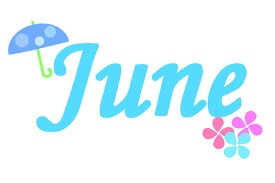 129:30 – 11:00 英会話(B/C)  Sam310:00 – 11:30  英会話(A)      Sam11:30 – 13:00  英会話(B/C)    Sam49:30 – 11:00 英会話(B/C)  Sam19:30 – 21:00 TOEICめざせ８００点！ 　Yuri510:00 – 11:30  英会話(A)    Sam11:30 – 13:00  英会話(B/C)  Sam616:00– 17:30  IanBusiness English Café7　899:30 – 11:00 英会話(B/C)  Sam19:30 – 21:00            Kurt お仕事帰りの英会話1010:00 – 11:30  英会話(A)      Sam11:30 – 13:00  英会話(B/C)    Sam119:30 – 11:00 英会話(B/C)  Sam1210:00 – 11:30  英会話(A)    Sam11:30 – 13:00  英会話(B/C)  Sam1316:00– 17:30  IanBusiness English Café1415169:30 – 11:00 英会話(B/C)  Sam1710:00 – 11:30  英会話(A)      Sam11:30 – 13:00  英会話(B/C)    Sam189:30 – 11:00 英会話(B/C)  Sam19:30 – 21:00 TOEICめざせ８００点！ 新田先生 19 　　　　10:00 – 11:30  英会話(A)    Sam11:30 – 13:00  英会話(B/C)  Sam2016:00 – 17:00  IanBusiness English Café21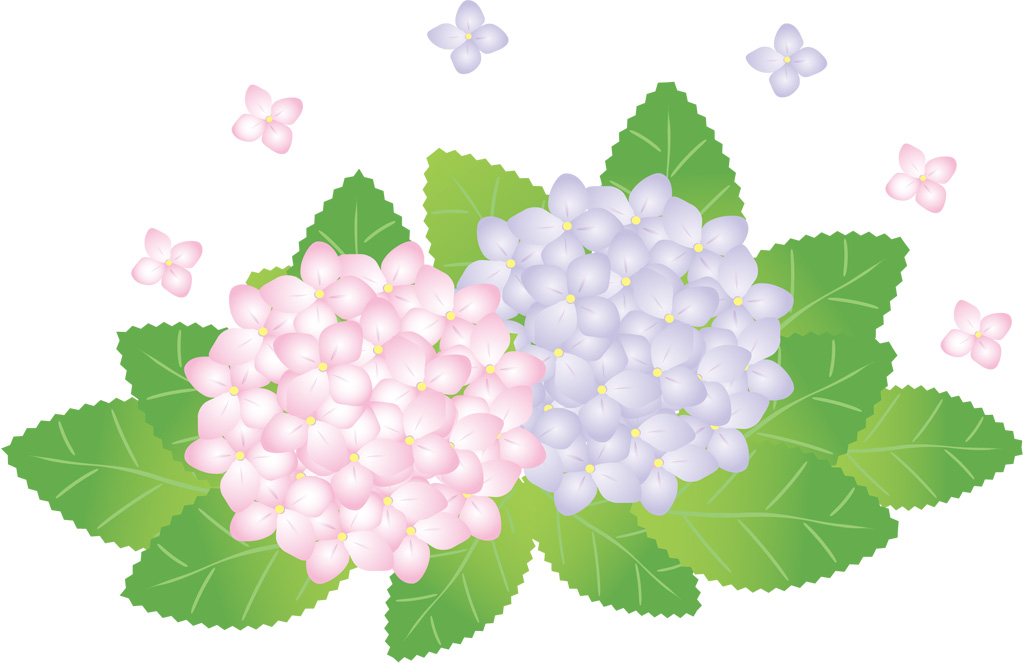 22239:30 – 11:00 英会話(B/C)  Sam    　　 19:30 – 21:00            Kurt お仕事帰りの英会話2410:00 – 11:30  英会話(A)      Sam11:30 – 13:00  英会話(B/C)    Sam259:30 – 11:00 英会話(B/C)  Sam2610:00 – 11:30  英会話(A)   Sam11:30 – 13:00  英会話(B/C)  Sam2716:00 – 17:00  IanBusiness English Café28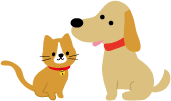 2930　No Class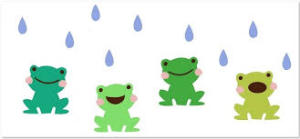 ★19:30-21:00の夜のレッスンにつきましては、しばらく、月に2回、開催させていただきます。　　Online化も考えています。★JETS Gospel Choir/Jazz Session は、ライブハウスに対する制限が解除されるまで、お休みさせていただきます。★英検1級講座・準1級講座・2級講座 の開催につきまして、別途、ご相談させていただきます。参加費：2,500 yen (2名から）★19:30-21:00の夜のレッスンにつきましては、しばらく、月に2回、開催させていただきます。　　Online化も考えています。★JETS Gospel Choir/Jazz Session は、ライブハウスに対する制限が解除されるまで、お休みさせていただきます。★英検1級講座・準1級講座・2級講座 の開催につきまして、別途、ご相談させていただきます。参加費：2,500 yen (2名から）★19:30-21:00の夜のレッスンにつきましては、しばらく、月に2回、開催させていただきます。　　Online化も考えています。★JETS Gospel Choir/Jazz Session は、ライブハウスに対する制限が解除されるまで、お休みさせていただきます。★英検1級講座・準1級講座・2級講座 の開催につきまして、別途、ご相談させていただきます。参加費：2,500 yen (2名から）★19:30-21:00の夜のレッスンにつきましては、しばらく、月に2回、開催させていただきます。　　Online化も考えています。★JETS Gospel Choir/Jazz Session は、ライブハウスに対する制限が解除されるまで、お休みさせていただきます。★英検1級講座・準1級講座・2級講座 の開催につきまして、別途、ご相談させていただきます。参加費：2,500 yen (2名から）